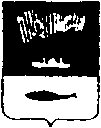 АДМИНИСТРАЦИЯ ГОРОДА МУРМАНСКАП О С Т А Н О В Л Е Н И Е              10.06.2013                                                                                                    № 1431О внесении изменений в приложения к постановлению администрации города Мурманска от 25.10.2011 № 2013 «О Порядке распределения бюджетных ассигнований, образовавшихся в результате экономии при размещении заказов на поставки товаров, выполнение работ, оказание услуг для муниципальных нужд,  и создании  комиссии по распределению бюджетных ассигнований,  образовавшихся в результате экономии при размещении заказов на поставки товаров, выполнение работ, оказание услуг для муниципальных нужд»(в ред. постановления от 26.09.2012 № 2328)   В целях повышения эффективности работы комиссии по распределению бюджетных ассигнований, образовавшихся в результате экономии при размещении заказов на поставки товаров, выполнение работ, оказание услуг для муниципальных нужд, п  о с т а н о в л я ю:1. Внести следующие изменения в приложения к постановлению администрации города Мурманска от 25.10.2011 № 2013 «О Порядке распределения бюджетных ассигнований, образовавшихся в результате экономии при размещении заказов на поставки товаров, выполнение работ, оказание услуг для муниципальных нужд,  и создании  комиссии по распределению бюджетных ассигнований,  образовавшихся в результате экономии при размещении заказов на поставки товаров, выполнение работ, оказание услуг для муниципальных нужд» (в ред. постановления от 26.09.2012 № 2328) (далее – постановление):1.1. В приложении № 1 абзац 4 пункта 2.5 изложить в следующей редакции:«- предварительно согласованную с заместителем главы администрации города Мурманска, координирующим деятельность соответствующего главного распорядителя бюджетных средств, письменную заявку о возможности направления бюджетных ассигнований, образовавшихся в результате экономии при размещении заказов на поставки товаров, выполнение работ, оказание услуг для муниципальных нужд, на нужды муниципальных учреждений, подведомственных главным распорядителям бюджетных средств; главным распорядителям бюджетных средств, в ведении которых находятся муниципальные казенные учреждения; администрации города Мурманска, структурным подразделениям администрации города Мурманска, осуществляющим функции и полномочия учредителя муниципальных бюджетных учреждений, в случае потребности в данных средствах.». 	1.2. Приложение № 2 к постановлению изложить в новой редакции согласно приложению к настоящему постановлению.	2. Отделу информационно – технического обеспечения и защиты информации администрации города Мурманска (Кузьмин А.Н.) организовать размещение настоящего постановления с приложением на официальном сайте администрации города Мурманска в сети Интернет.           3. Редакции газеты «Вечерний Мурманск» (Червякова Н.Г.) опубликовать настоящее постановление с приложением.	4. Настоящее постановление вступает в силу со дня официального опубликования и распространяется на правоотношения, возникшие с 16.04.2013.	5. Контроль за выполнением настоящего постановления оставляю за собой.                                                                                                  Приложениек постановлению администрации                                                                                  города Мурманска                                                                                      от 10.06.2013 № 1431Составкомиссии по распределению  бюджетных ассигнований, образовавшихся в результате экономии при  размещении заказов на поставки товаров, выполнение работ, оказание услуг для муниципальных нуждЧлены комиссии: _________________________________Временно исполняющий полномочияглавы администрации города МурманскаА.Г. ЛыженковСысоев Андрей Иванович -  глава администрации    города Мурманска -   -  председатель комиссииЛевченко Людмила Михайловна -  заместитель главы    администрации города    Мурманска -  заместитель председателя    комиссииВавкина ТатьянаДмитриевна -  начальник отдела     бюджетной политики,             планирования и  финансирования органов местного самоуправления управления финансов администрации города Мурманска  - секретарь комиссииДоцник Валентина Александровна -  заместитель главы администрации города МурманскаМирошникова Марина Анатольевна  -  заместитель главы администрации города Мурманска Канаш Ирина  Степановна-  председатель комитета по экономическому развитию   администрации города Мурманска Побединская  ВераНиколаевна- депутат Совета депутатов города Мурманска, член                постоянной комиссии по бюджету и финансовому регулированию (по согласованию) Умушкина Ольга Викторовна- начальник управления финансов администрации города                                                                                                                                               Мурманска 